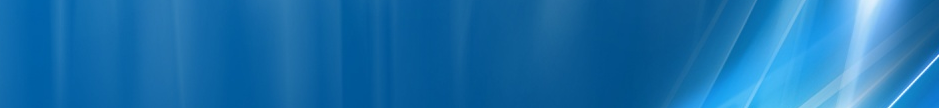 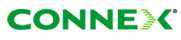 Acest microcell este instalat în spatele magazinului Bucur Obor (fata în fata cu un parculet)…HW equipment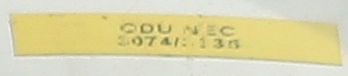 RBS Ericsson 2302	      | 2 TRX   +   Antenna		| MainRBS Ericsson 2302	      | 2 TRX			| ExtensionNec pasolinkPe ODU este lipita o eticheta care semnaleaza site-ul receptor… este greu de descifrat, parca ar fi scris ODU NEC 3074/3335… adica site-ul 3335 Suveica 2 (soseaua Coltentina) situat la 500m cu o orientare compatibila !SW configurationAici avem o particularitate majora : pe TEMS în CA_List nu vezi decât o singura frecventa (cea a BCCH-ului, 56) însa atunci când dai un apel de pe Nokia constati ca nu ai Hopping însa comunicatia t-i se deruleaza pe un alt TRX, 30 !! Este a doua oara când m-i se întâmpla asa ceva (situatia asta exista si pe microcell-ul 3079 de lânga Spitalul Municipal) !So WTF ! Din câte am citit pe Net (nu prea multe, pentru ca nu se specifica mai niciodata acest caz) activarea sau nu a Hopping-ului nu ar trebui sa aiba nicio importanta asupra CA_List-ului (Channel Allocation List), asta fiind si interesul major al acestei liste : sa poti vedea pe TEMS câte TRX-uri sunt instalate pe o celula, chiar daca Hopping-ul este inactiv ! Insa se pare ca uneori lista poate sa nu fie la zi, ceea ce te poate induce în eroare... ca aici ?The MA_List (Mobile Allocation List) is a list of hopping frequencies transmitted to a mobile every time it is assignedto a hopping physical channel. The MA_List is a subset of the CA_List. The MA_List is automatically generated if the baseband hopping is used. If the network utilises the RF hopping, the MA_List have to be generated for each cell by the network planner. The MA_List is able to point to 64 of the frequencies defined in the CA_List. However, the BCCH frequency is also included in the MA_List, so the practical maximum number of frequencies in the MA_List is 63. The frequencies in the MA_List are required to be inincreasing order because of the type of signaling used to transfer the MA_ListThe Cell Allocation (CA) is the subset of frequencies allocated to a cell. Under static frequency allocation, the CA contains a number of frequencies equal to the number of TRXs (one frequency for each TRX). The Mobile Allocation (MA) is the subset of frequencies from the CA that is allocated to a particular TRX. Under FH, the BCCH-carrying TRX has an MA containing only one frequency (since no hopping may occur). We consider Synthesized FH, which can be supported by current equipment. With this type of hopping, TRXs are capable of retuning to different radio frequencies. Older equipment can support only Baseband FH since they can be tuned to one frequency only. This limits the size of the CA to the number of TRXs of the cell, while under Synthesized FH, the limit is set by the GSM standard at 64 frequencies.CA - Cell Allocation : this is conveyed in System Information on the BCCH or SACCH and tells the MS all the frequencies used by the cell. If hopping is in use in the cell, the MS may hop over all these or a sub-set of theseMA - Mobile Allocation : this is the set of frequencies over which the MS will hop. It is sent with immediate ‘Assignment’ and ‘Handover’ commands. The MA will normally be equal to The CA unless:the BCCH carrier is not used for hoppingthe BCCH carrier is used for hopping but the MS is assigned TNO (or any other TN containing CCC H’s)Mais ce n'est pas "théoriquement" plus dur que dans le cas où l'on a plusieurs TRX et pas de Hopping, et où la CA_List n'est pas à jour  (dans ce cas-là, même le TEMS Pocket n'est d'aucun recours pour compter le nombre de TRX à l'aide de l'écran 7)... En effet, il faut alors lancer appels sur appels afin d'essayer, sans garantie de succès à 100%, de se voire attribuer successivement un TCH sur tous les TRX (sans hopping) ou MAIOs (en SFE) possibles...Asadar din câte am înteles, în CA_List declari toate frecventele disponibile pe acea celula, iar LA_List-ul este acelasi lucru în caz de Hopping-ul este activ. Insa dupa zicea si Olivier Boudot, pot exista cazuri în care NU ai Hopping iar CA_List-ul nu este corect pus la zi deci pe TEMS nu mai ai cum sa notezi TRX-urile corect ! Si cred ca asta se întâmpla pe aceasta celula.Bun, în rest, pe acolo prin spatele magazinului  aveai mai ales LAC-ul 11147 (pe 3335 Suveica 2 / 4587 Obor BSC / 1006 Reînvierii - piata Obor)… dar si LAC 11139 pe 3326 Ritmului (pe Mihai Bravu catre Sud, catre Piata Muncii) BCCHAfiseazaLACCIDTRXDiverse56Obor11147307412NO FH|  56 + 302Ter  0BA_List 5 / 7 / 9 / 11 / 13 / 15 / 18 / 20 / 33 / 35 / 37 / 39 / 57 / 62RAM-111 dBmRAR2Test 7 EAHC B  |  2Ter 0T321240BSIC 5  |  RLT 16MTMS-TXPWR-MAX-CCH5     |33 dBmPRP4DSF22BABS-AG-BLKS-RES1CNCCCH configuration0     |Not CombinedRAI1RAC3CRH8